Demo Data B.V.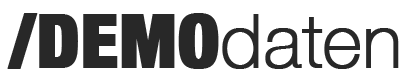 Orteliusstraat 381057 AZ Amsterdam{{first_name}} {{last_name}}{{Adres}}{{Postcode}} {{Stad}}Amsterdam, {{documentdatum|j F Y}}Stagecertificaat voor {{first_name}} {{last_name}}{{first_name}} {{last_name}}, geboren op {{Verjaardag}}, heeft van {{hire_date}} tot {{termination_date}} een stage gevolgd bij ons bedrijf. Tijdens de stage heeft {{first_name}} op onze afdeling {{department}} gewerkt. {{first_name}} voerde onder begeleiding de volgende werkzaamheden uit: {{Taak 1}}{{Taak 2}}{{Taak 3}}{{Vrij tekstveld}}[[Evaluatie van motivatie[Uitstekend: {{first_name}} gaf blijk van uitstekende inzet bij het aanleren van nieuwe taken en heeft extreem consistent en succesvol gewerkt om de overeengekomen doelen te bereiken.][Goed: {{first_name}} gaf blijk van goede inzet bij het aanleren van nieuwe taken en heeft consistent en succesvol gewerkt om de overeengekomen doelen te bereiken.][Voldoende: {{first_name}} gaf blijk van inzet bij het aanleren van nieuwe taken en heeft consistent gewerkt om de overeengekomen doelen te bereiken.][Toereikend: {{first_name}} heeft nieuwe taken naar tevredenheid aangeleerd.]]][[Evaluatie van werkhouding[Uitstekend: Het werk van {{first_name}} werd consistent gekenmerkt door uitstekende betrouwbaarheid, verantwoordelijkheid, kostenbewustzijn en een zeer systematische aanpak.][Goed: Het werk van {{first_name}} werd consistent gekenmerkt door een hoge mate van betrouwbaarheid, verantwoordelijkheid, kostenbewustzijn en een systematische aanpak.][Voldoende: {{first_name}} was een betrouwbaar lid van ons team. Het werk van {{first_name}} werd gekenmerkt door een doordachte, systematische, duidelijk gestructureerde aanpak.][Toereikend: {{first_name}} voerde alle taken zelfstandig en naar tevredenheid uit.]]][[Evaluatie van gedrag[Uitstekend: Het gedrag van {{first_name}} tegenover leidinggevenden, collega's en klanten was te allen tijde uitstekend.][Goed: Het gedrag van {{first_name}} tegenover leidinggevenden, collega's en klanten was te allen tijde onberispelijk.][Voldoende: Het gedrag van {{first_name}} tegenover leidinggevenden, collega's en klanten was onberispelijk.][Gemiddeld: Het gedrag van {{first_name}} tegenover leidinggevenden en collega's gaf geen reden tot problemen.]]]{{Vrij tekstveld}}{{first_name}} verlaat ons bedrijf aan het einde van de stage. We willen {{first_name}} bedanken voor de consistent goede prestaties en wensen {{first_name}} alle succes en alle goeds voor de toekomst.Amsterdam, {{documentdatum|j F Y}}_________________________________________{{supervisor_first_name}} {{supervisor_last_name}}
{{supervisor_position}}